Клиентский портал Legal Deskтехническое заданиеДействует с «16» сентября 2020 г.Листов Москва 2020Термины и сокращенияТаблица . Термины и сокращенияОбщие сведенияНастоящее Техническое задание определяет основные требования к ПП Клиентский портал Legal Desk (далее – Портал).Полное наименование Программного продуктаКлиентский портал Legal Desk.Краткое наименование Программного продуктаПортал/Legal Desk/LD.Заказчик__________.Индекс, г. ____, ул. _____, д. ___, стр. ___ Тел.: +7 (___) _____.__________ИсполнительАО «Право.ру».Место нахождения: 119034, г. Москва. пер. Пожарский, д.11. Почтовый адрес: 119034, г. Москва. пер. Пожарский, д.11.Основание для выполнения работОснованием для выполнения работ по проекту являются следующие документы:Договор __ от «__» между АО «Право.ру» г. Москва и ___ «___» г. ____ на предоставление доступа к клиентскому порталу Legal Desk.Источники и порядок финансирования работФинансирование работ осуществляет Заказчик.Сроки начала и окончания оказания услугСроки начала и окончания оказания услуг в соответствии с условиями договора.Назначение и цели создания порталаНазначение ПорталаКлиентский портал самообслуживания Legal Desk предназначен для работы с типовыми документами, получения юридических услуг и консультаций и отслеживания статуса текущих дел пользователя.Цели создания ПорталаЦель создания Клиентского портала – автоматизация процессов Компании в части ведения документации и дел в юридическом департаменте.Использование Портала в Компании должно повысить эффективность процесса ведения судебных дел и сопутствующей документации за счет автоматизации и оптимизации рутинных операций, предупреждения потери информации о судебных делах путем своевременного получения информации о судебных делах.Задачи ПорталаКлиентский портал должен обеспечивать решение следующих основных задач:Обеспечить актуальность и релевантность информации по судебным делам, находящимся в производстве в Компании;Автоматизировать основные БП Компании в сфере судебной и юридической деятельности в части:Поступления задач в подразделения Компании;Распределения задач по ответственным;Получения информации о ходе движения дела;Фиксации входящих и исходящих документов в Системе;Формирования стандартных процессуальных и иных документов (по стандартным бизнес процессам) в полуавтоматическом режиме.Требования к программному продуктуТребования к Программному продукту в целомТребования к Порталу в целом:Функциональные и технические требования к ПП должны в максимальной степени обеспечиваться стандартной функциональностью портала. Портал должен быть спроектирован с учетом возможности увеличения производительности путем наращивания необходимых вычислительных ресурсов при сохранении общей сбалансированности всех аппаратных составляющих ПП.Требования к структуре Программного продуктаПП должен обладать производительностью, позволяющей одновременно работать с ней работникам подразделений Компании, обрабатывать и хранить большие объемы информации и документов. Должны быть учтены возможности увеличения количества эксплуатирующих лиц, увеличение объема информации и документов, обрабатываемых ПП. ПП должен быть централизованным – вся вносимая информация с момента сохранения на Портале должна быть доступна всем пользователям с учетом права доступа пользователя к информации (с учетом ролевой модели).Портал должен предусматривать возможность восстановления данных в случае утраты (несанкционированного удаления) данных или их части.Клиентский портал самообслуживания Legal Desk – веб-приложение, которое представляет собой SPA и позволяет работать с делами пользователей.Обобщенная схема технической архитектуры Клиентского портала представлена на Рисунке 1.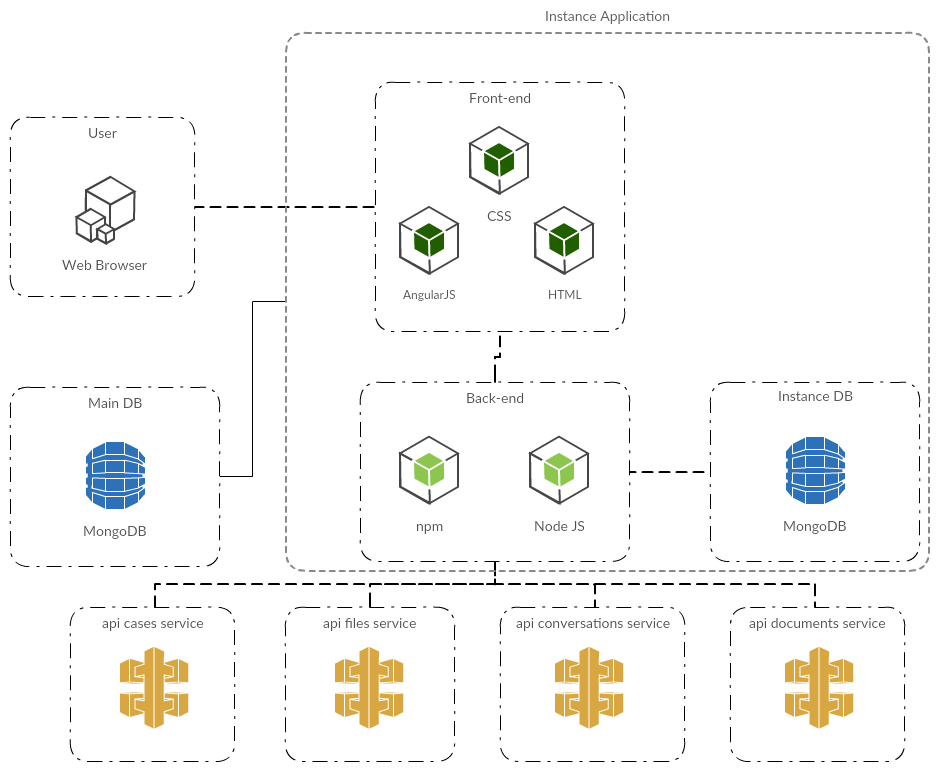 Рисунок . Схема технологии архитектурыСхема технологии архитектуры:Back-end часть реализована на языке программирования JavaScript с использованием программной платформы Node.js с открытым исходным кодом, основанной на движке V8, который транслирует JavaScript в машинный код. Front-end состоит из ejs представлений с подключаемым JavaScript кодом, которые генерируются на стороне сервера. Код разделен на контроллеры, каждый из которых отвечает за свою часть логики. Связь front-end и back-end части выполняется по протоколам REST посредством проксирования HTTP/HTTPS запросов. Front-end разделен на две составляющих:личный кабинет пользователя – для работы с делами пользователя;раздел администратора – для настройки подключения к компонентам, настройки ролей пользователей и их личной информации, для настройки продуктов.В качестве хранилища для данных используется MongoDB – документоориентированная система управления базами данных с открытым исходным кодом. Доступ к базе осуществляется только со стороны back-end. Внешние API – для реализации бизнес логики ПО используются следующие компоненты:cases service – для хранения информации по делам пользователей;files service – для хранения файлов;conversations service – для подключения чат-ботов;documents service – для генерации документов на основе шаблонов.Требования к совместимости со смежными системамиПортал должен взаимодействовать с:Caseone в части ведения дела;Form.One в части работы с ботами;Doc.One в части работы с документами, шаблонами документов.Требования к численности и квалификации персонала Все пользователи Клиентского портала должны обладать общими знаниями по работе с одним из следующих браузеров, не ниже последних двух версий, указанных на официальном сайте браузера:Mozilla Firefox; Opera;Google Chrome;MS Edge.Пользователи должны уметь выполнять операции в соответствии с назначенными им ролями.Требования к надежностиСервер ПП должен быть доступен в круглосуточном режиме (24/7) с допустимыми перерывами на профилактику и перенастройку. Профилактика и перенастройка Сервера ПП должны выполняться по возможности во внерабочее время и не препятствовать работе пользователей ПП. Портал должен сохранять работоспособность и обеспечивать восстановление своих функций при возникновении следующих внештатных ситуаций: При сбоях в системе электроснабжения аппаратной части, приводящих к перезагрузке ОС, восстановление программы должно происходить после перезапуска ОС и запуска Системы; завершение незавершенных до сбоя синхронизаций должно обеспечиваться повторным запуском процесса синхронизации; При ошибках в работе аппаратных средств (кроме носителей данных и программ) восстановление функции Портала возлагается на ОС; При ошибках, связанных с программным обеспечением (например, драйверы устройств), восстановление работоспособности возлагается на ОС. Последовательность и периодичность мероприятий по выполнению резервного копирования данных с целью предотвращения их потери и минимизации времени, требуемого на их восстановление, должны быть определены на стадии развертывания системы и зафиксированы документально. Для защиты аппаратуры от перепадов напряжения, способных привести к возникновению внештатных ситуаций, должны применяться источники бесперебойного питания. Технические средства, обеспечивающие хранение информации, должны использовать современные технологии, позволяющие обеспечить повышенную надежность хранения данных и оперативную замену оборудования (распределенная избыточная запись/считывание данных; независимые дисковые массивы). Для обеспечения поддержания сохранности данных в случае возникновения сбоев и потери данных необходимо предусмотреть механизмы резервного копирования информационных файлов Портала на резервный источник. Необходимо периодически создавать резервные копии информационных файлов Портала и хранить их на независимом дисковом массиве (внешнем носителе). Требования к безопасностиДоступ к Порталу должен быть реализован на основе ролевой модели прав доступа. Должны быть предопределены две системные роли пользователей.Таблица . Системные роли пользователейТребования к защите информации от несанкционированного доступаИспользуется SSL протокол типа PKCS #1 SHA-256 с шифрованием RSA. Ограничение количества одновременных запросов к серверу с помощью модуля express-rate-limit. Встроенная защита mongoose от атак путем инъекций вредоносного кода.Ограничение количества попыток авторизации с помощью модуля express-brute.Требования по сохранности информации На Портале должна быть обеспечена корректная обработка аварийных ситуаций, вызванных некорректными действиями пользователя, например, некорректное завершение работы Портала, ввод данных с неверным форматом или недопустимыми значениями. В данном случае Портал должен выдавать пользователю соответствующие сообщения, после чего возвращаться в рабочее состояние, предшествовавшее неверному завершению работы или некорректному вводу данных.Требования к эргономике и технической эстетикеВзаимодействие пользователей с прикладным программным обеспечением, входящим в состав Портала, должно осуществляться посредством визуального графического интерфейса. Интерфейс Портала должен быть понятным и удобным, не должен быть перегружен графическими элементами и должен обеспечивать быстрое отображение экранных форм. Пользовательский интерфейс должен удовлетворять следующим требованиям:Все экранные формы пользовательского интерфейса должны быть выполнены в едином графическом дизайне, с одинаковым расположением основных элементов управления и навигации;Все поля экранной формы должны быть доступны без дополнительной горизонтальной прокрутки окна и, по возможности, без вертикальной, кроме случаев, когда это обусловлено функциональным наполнением экранной формы;Должно быть обеспечено наличие русскоязычного интерфейса пользователя;Наличие тонкого клиента или аналога, позволяющего осуществлять полноценный доступ к Порталу через веб-браузер;Должна предусматриваться логика отображения уже введенной информации во всех связанных между собой объектах;Управление Порталом должно осуществляться с помощью набора экранных меню, кнопок и иных элементов;Клавиатурный режим ввода должен использоваться главным образом при заполнении и/или редактировании текстовых и числовых полей экранных форм;Для обозначения сходных операций должны использоваться сходные кнопки и другие управляющие (навигационные) элементы. Внешнее поведение сходных элементов интерфейса (реакция на наведение указателя мыши, переключение фокуса, нажатие кнопки) должны реализовываться одинаково для однотипных элементов.Требования к графическому интерфейсу и дизайнуПортал должен удовлетворять следующим требованиям:Интерфейс должен быть прост, нагляден, интуитивно понятен и легок в освоении, не требовать от пользователя специальных знаний, выходящих за рамки стандартных способов веб-навигации.При возникновении ошибок, связанных с неправильными действиями пользователя (ввод некорректных символов, необходимость заполнения обязательных полей), Портал должен выдавать сообщение с пояснениями, достаточными для понимания ошибки и ее исправления.Требования к эксплуатации, техническому обслуживанию, ремонту и хранению Портал должен обладать производительностью, позволяющей одновременно работать с ней работникам Подразделений Компании, обрабатывать и хранить большие объемы информации и документов. Должны быть учтены возможности увеличения количества эксплуатирующих лиц, увеличение объема информации и документов, обрабатываемых Порталом. Требования к патентной чистоте и лицензионной чистотеДолжны использоваться технические и программные средства, обладающие патентной чистотой в РФ.Все покупные и разработанные программные продукты должны быть приобретены законным путем, иметь необходимые сертификаты и использоваться в соответствии с условиями лицензионных соглашений.Требования к функциям (задачам), выполняемым Программный продуктомОбщие требованияПортал должен иметь возможность настройки взаимодействия со следующими сервисами:Caseone в части ведения дела. Если при создании продукта было указано, что необходимо создавать дело, то после работы пользователя с продуктом дело также будет автоматически создано в Caseone. В качестве ответственного  по делу в Caseone будет установлен пользователь (указывается в настройках портала), от имени которого создается дело.Form.One в части работы с ботами;Doc.One в части работы с документами, шаблонами документов; Active Directory (AD) для авторизации на портале. Если подключена AD, управление пользователями на портале должно быть недоступно, списки пользователей должны полностью синхронизироваться при первом подключении и периодически обновляться согласно настройке в web.config.Доступность информации пользователю во внешних сервисах зависит от настроек продукта при его создании.Взаимодействие портала с внешними сервисами должно выполняться с помощью внутренней интеграции компонентов систем и вебхуков.Требования к регистрации на порталеНа странице авторизации пользователю должна быть доступна ссылка для выполнения регистрации.Для регистрации необходимо указать:Имя;Фамилию;Адрес электронной почты;Пароль.Требования к восстановлению доступаНа странице авторизации пользователю должна быть доступна ссылка для восстановления пароля.Инструкция для восстановления пароля должна высылаться пользователю на указанный им адрес электронной почты.Требования к администрированию порталаВ разделе «Администрирование» должно быть доступно:Создание и изменение продуктов;Создание и изменение категорий;Изменение данных пользователей;Создание и настройка групп пользователей;Настройка блоков;Изменение настроек перевода;Работа с общими настройками портала.Требования к общим настройкам порталаВ рае «Настройки» должна быть возможность изменения общих настроек портала.Информация на форме просмотра настроек портала распределена по трем блокам:Блок с общими настройками:Имя сайта;Папка form.one;Валюта – выбор значения валюты из списка: доллар, евро или рубль;Элементов на странице – число, которым будет ограничиваться вывод элементов на одной странице;Язык – выбор языка интерфейса из списка: русский или английский;Бот – выбор бота из раскрывающегося списка;Создатель дела – список возможных ответственных пользователей за дело связанного портала (например, Caseone);Задачи пользователя – список возможных ответственных пользователей по задачам;Авторизация с Facebook – включение/отключение авторизации через Facebook;Кастомный код в header – в блоке доступно подключение стилей;Кастомный код в body – в блоке доступно подключение стилей, а также написание кода в JS.В блоках «Кастомный код в header» и «Кастомный код в body» должно быть доступно прописывать и/или изменять код.Требования к настройке категорий продуктовВ разделе «Категории» должен отображаться список всех настроенных категорий продуктов.  По каждой категории в списке должна отображаться следующая информация:Наименование категории;Дата создания категории в формате «дд.мм.гг».Администратору портала должно быть доступно:Создавать категории продуктов;Изменять категории продуктов;Удалять категории продуктов.Создание и изменение категории продуктов должно выполняться на отдельной форме.При создании категории должна быть указана следующая информация:Название;Описание.После сохранения категория продукта будет добавлена в список и станет доступной для выбора клиентам на вкладках портала «Юридические услуги» и «Текущие дела».Требования к настройке продуктовВ разделе «Продукты» должен отображаться список всех настроенных продуктов. По каждому продукту в списке должна отображаться следующая информация:Наименование продукта;Дата создания продукта в формате «дд.мм.гг».Администратору портала должно быть доступно:Создавать продукты;Изменять продукты;Удалять продукты.Создание и изменение продукта должно выполняться на отдельной форме.При создании продукта должна быть указана следующая информация:Наименование продукта;Подпись – дополнительная рубрика продукта, которая должна отображаться по названием продукта в списке продуктов сервиса;Категория продукта – должен быть доступен выбор из списка (список категорий также должен настраиваться администратором);Рубрика – ввод названия рубрики для классификации продукта и объединения его под отдельной группой продуктов;Цена – должна быть возможность указания стоимости продукта и/или услуги;Описание продукта – описание должно отображаться на вкладке «Юридические услуги»;Сервис – выбор сервиса из списка, на основе которого будет работать продукт;Тип дела – должен быть доступен выбор из списка, поле не будет отображаться, если выбран сервис doc.one;Бота – должен быть доступен выбор бота из списка, с помощью которого будет выполняться работа по продукту;Создание дела – должен быть доступен выбор, создавать ли автоматически дело  в Системе Caseone по данному продукту, поле не будет отображаться, если выбран сервис doc.one;Папка и подпапка, в которой будет находиться продукт.После сохранения продукт будет добавлен в список и станет доступным для выбора клиентам на вкладке портала «Юридические услуги».Требования к настройке пользователейВ разделе «Пользователи» должен отображаться список всех пользователей портала.В списке должна отображаться следующая информация по каждому пользователю:Имя и фамилия пользователя;Адрес электронной почты;Статус пользователя на портале: «Активный» или «В архиве»;Роль пользователя – обычная или администратора;Дата создания учетной записи пользователя на портале.После выбора пользователя из списка должна отображаться подробная информация о пользователе:Блок с общей информацией о пользователе:Имя;Фамилия;Email;Статус;Роль.Блок со списком дел пользователя:Название дела;Номер дела;Статус дела;Дата создания дела.Требования к настройке групп пользователейВ разделе «Группы» должен отображаться список всех групп пользователей портала.В списке должна отображаться следующая информация по каждой группе:Наименование группы;Описание группы;Количество пользователей в группе;Дата создания группы.Доступные действия с группами:Добавление группы;Редактирование группы:Изменение названия и описания группы;Предоставление/запрещение доступа к продуктам портала для пользователей, добавленных в группу;Добавление пользователей в группу и удаление из группы.Удаление группы.Требования к настройке переводовВ разделе «Настройка перевода» должен отображаться список со всеми идентификаторами полей портала и их значениями.Пользователю с ролью администратора портала должно быть доступно изменение значений перевода полей.Значения полей могут содержать ссылки и теги объектов, например:authentication.signIn.description – Еще не зарегистрированы? [link]/authentication/account/signup|Зарегистрироваться.[/link];deleteDescription – Вы действительно хотите удалить дело %number% %name%?Значение тегов в формате %nnnn% должны позволять отображать в полях конкретный объект, например, название категории, дела, продукта и т.д.В настройках перевода должны быть предусмотрены следующие ограничения:Ссылки и теги действительны только для тех полей, в которых изначально прописаны;Для остальных объектов использование ссылок и тегов недоступно.Требования к настройке блоковВ разделе «Блоки» должны быть доступны настройки выгрузки информации из каждого блока при синхронизации портала с Caseone. В списке блоков должно отображаться наименование каждого блока.Выбор блоков должен осуществляться с помощью установки флага.Выгружаться будут только те блоки, которые отмечены (информация в Caseone берется на вкладке карточки дела «Основное» из блока «Основная информация).Информация из отмеченных блоков также должна отображаться пользователю на вкладке портала «Профиль».Требования к ведению делНа вкладке портала «Текущие дела» должен отображаться список всех текущих дел.Дела должны быть отсортированы по дате – от новых дел к созданным ранее.По каждому делу в списке должна отображаться следующая информация:Название продукта, например «Договор с контрагентом»;Номер созданного дела;Дата создания дела.Пользователю должна быть доступна возможность настройки отображения текущих дел по категориям продуктов. Требования к созданию делаПользователю должно быть доступно создание нового дела на вкладке «Юридические услуги».На вкладке «Юридические услуги» в списке продуктов должны по умолчанию отображаться продукты всех категорий. По каждому продукту должна отображаться следующая информация:Название продукта;Рубрика продукта, например, «Юридические лица»;Описание продукта.После выбора продукта должна открываться страница для создания дела с помощью настроенного чат-бота:В левой части страницы создания дела:Список автоматически сформированных задач по текущему делу/договору (список задач также должен быть доступен в Системе Caseone на вкладке «Задачи» карточки созданного дела);Список для загрузки документов с автоматически созданной структурой папок с названиями необходимых для прикрепления документов (сформированный документ и загруженные файлы должны быть доступны на вкладке «Документы» карточки дела в Системе Caseone);Кнопка для загрузки файлов на портал;Кнопка для удаления файлов.В правой части страницы должна быть расположена форма для диалога с чат-ботом.При ведении диалога с чат-ботом пользователю должно быть доступно:Выбирать ответы из предложенных вариантов;Писать сообщения в строке под чатом;Выбирать даты из календаря или вводить их вручную;Прикреплять и отправлять файлы;Корректировать данные.Создание дела должно выполняться последовательно и наполняться информацией, которая была указана в диалоге с чат-ботом.После ввода всей необходимой информации чат-бот (в зависимости от настроек продукта) должен предоставить пользователю ссылки:На скачивание оформленного в результате чата документа/договора;На созданное дело в Системе Caseone.Требования к просмотру делаПользователю должен быть доступен просмотр созданных дел.На странице просмотра дела информация должна быть распределена по двум вкладкам:Service – отображаются списки задач и документов, форма диалога с чат-ботом с  сохраненной историей;Summary – отображается общая информация, которая была указана в диалоге с чат-ботом, вкладка отображается только после создания дела и/или договора и обновления страницы.Требования к получению юридической консультацииЮридическая консультация должна предоставляться с помощью настроенного на портале чат-бота.Пользователю должно быть доступно выбрать вопрос из списка к чат-боту. При ведении диалога с чат-ботом пользователю должно быть доступно:Выбирать ответы из предложенных вариантов;Писать сообщения в строке под чатом;Выбирать даты из календаря или вводить их вручную;Прикреплять и отправлять файлы.После ответов на вопросы чат-бота по выбранной теме будет доступно (в зависимости от настроек чат-бота):Задать следующий вопрос;Скачать документ (если вопрос касался оформления документа).Требования к просмотру сводной информацииНа вкладке портала «Профиль» должна отображаться основная информация из всех текущих дел.Информация из каждого текущего дела должна отображаться отдельным блоком. Состав полей блока и их отображение зависит от настроек в разделе «Администрирование – Блоки.Каждый блок должно быть доступно свернуть и развернуть.Требования к меню пользователяВ меню пользователя должно быть доступно выполнение следующих действий:Изменение имени – изменение имени и фамилии;Изменение пароля – изменение текущего пароля;Переход в раздел «Администрирование» – изменение основных настроек портала должно быть доступно только для пользователей с ролью администратора портала;Выход с портала.Требования к видам обеспеченияТребования к математическому обеспечению В рамках данного технического задания требования к математическому обеспечению не предъявляются.Требования к лингвистическому обеспечению Лингвистическое обеспечение должно включать в свой состав используемые для разработки программ языки программирования, язык управления, средства технологического программирования конфигурирования для использования на этапе отладки или в ходе модернизации. Все обозначения, названия элементов управления Портала, тексты должны формироваться на русском языке.Требования к программному обеспечению Требования к ПО компьютеров пользователей:Один из следующих браузеров, не ниже последних двух версий, указанных на официальном сайте браузера:Mozilla Firefox; Opera;Google Chrome;MS Edge.Требования к техническому обеспечению Для корректной работы программного продукта необходимо соблюдать следующие требования к оборудованию:CPU: Intel® Core™ i7-6700.RAM: 32 ГБ DDR4.ROM: 120 ГБ SATA SSD.Требования к каналам связиДля единичных пользователей и небольшого числа пользователей рекомендуемая минимальная пропускная способность сети составляет 1 mbps.Для серверных компонент Системы рекомендуемая минимальная пропускная способность сети составляет 1 gbps.Для связи с внешними серверами рекомендуемая минимальная пропускная способность сети составляет 1 mbps.Требования к организационному обеспечениюПортал должен предусматривать возможность восстановления данных в случае утраты (несанкционированного удаления) данных или их части.Должна быть обеспечена корректная обработка аварийных ситуаций, вызванных некорректными действиями пользователя, например, некорректное завершение работы Портала, ввод данных с неверным форматом или недопустимыми значениями. В подобных случаях Портал должен выдавать пользователю соответствующие сообщения, после чего возвращаться в рабочее состояние, предшествовавшее неверному завершению работы или некорректному вводу данных.Требования к информационному обеспечениюОсновные требования к информационному обеспечению:Состав, структура и способы организации данных в ПП должны быть определены в процессе внедрения ПП.Аппаратные средства ПП должны позволять осуществлять силами Заказчика и Исполнителя резервное копирование данных ПП и, при необходимости, их последующее восстановление;Требований к приданию юридической силы документам, продуцируемым ПП, не выдвигается.Услуги по организации информационного обеспечения ПО.Исполнитель должен предоставлять услуги по организации информационного обеспечения ПО, в которые входят:Предоставление обновлений ПО; Предоставление возможности передачи инцидента по неработающему функционалу ПО;Получение обратной связи по вопросам работы ПО.Состав и содержание работ по экспулатации ПО Опытная эксплуатация, ввод в промышленную эксплуатацию ПОПо итогам работ в рамках указанного этапа должны быть проведены следующие работы:Проведена опытная эксплуатация ПО в Компании;Актуализирована техническая и пользовательская документация;Принято решение о вводе ПО в промышленную эксплуатацию;Подписан приказ о вводе в промышленную эксплуатацию.Закрытие проектаПо итогам работ в рамках указанного этапа должны быть проведены следующие работы:Подписан Акт приемки-передачи.Требования к составу и содержанию работ по подготовке объекта автоматизации к вводу ПО в действиеОрганизационные мероприятияВ рамках подготовки ПО для ввода ПП в опытную эксплуатацию должны быть проведены следующие работы:Совместно с Исполнителем проанализированы требования ПП к оборудованию рабочих мест и при необходимости произведена установка и настройка программного обеспечения рабочих мест Пользователей силами Заказчика;Заказчиком установлено серверное программное обеспечение, необходимое для функционирования ПП;Оказано необходимое содействие Исполнителю в проведении работ по установке и настройке программного обеспечения компонентов ПП;Исполнителем разработаны и согласованы необходимые руководства для пользователей и администраторов системы;Заказчиком обеспечено распространение среди пользователей ПП руководств пользователя и администраторов;Успешно проведено испытание ПП;Исполнителем подготовлен шаблон и на его основе контрольный пример первичной загрузки информации на портал;Заказчиком подготовлен корректно заполненный шаблон с первичной информацией, загружаемой в систему Исполнителем.Ввести ПО в опытную эксплуатацию, при отсутствии замечаний и выявленных дефектов в работе ПП и при одобрении Управляющими комитетом Проекта вопроса о вводе в опытную эксплуатацию. Подготовка персоналаВ организации Заказчика, должны быть определены работники на роль Администратора. Администраторы Портала назначаются в соответствии с внутренними порядками Компании.Пользователи Портала должны соответствовать требованиям к квалификации, описанным в п. 3.1.3 настоящего документа, и обладать знаниями для работы с аппаратной и программной частью Портала в объеме, описанном в эксплуатационной документации для соответствующих конкретному пользователю ролей.Выполнение технических и организационных мерТехнические и организационные меры по обеспечению функционирования ПО выполняются работниками Заказчика в соответствии с настоящим документом.Работники Заказчика, выполняющие то или иное действие на портале, должны быть в обязательном порядке проинструктированы и ознакомлены с настоящим документом, а также, с соответствующими руководствами.Требования к документированиюТехническая и эксплуатационная документация на ПО должна удовлетворять требованиям комплекса стандартов и руководящих документов на автоматизированные системы:ГОСТ 34.003-90 – в части терминологии;ГОСТ 34.201-89, ГОСТ 19.101-77-82, 19.103-77 – в части наименования и обозначения документов;РД 50-34.698-90 – в части структуры и содержания документов;ГОСТ 34.602-89 – в части описания требований ПО;ГОСТ 7.32-2001 – в части структуры и правил оформления отчета о проведении информационно-аналитического обследования.ПО должно сопровождаться полным комплектом эксплуатационной документации, в который должны входить:Руководство пользователя;Руководство администратора;Программа обучения пользователей;Протокол приемо-сдаточных испытаний.Источники разработкиНастоящее Техническое Задание разработано в соответствии с требованиями ГОСТ 34.602 89 «Информационная технология. Комплекс стандартов на автоматизированные системы. Техническое задание на создание автоматизированной системы».Настоящее ТЗ может дополняться, уточняться и изменяться в процессе разработки и испытаний в установленном порядке по взаимному соглашению Заказчика и Исполнителя.Дополнения, уточнения и изменения к настоящему Техническому заданию вступают в юридическую силу после их подписания уполномоченными представителями Заказчика и Исполнителя.УТВЕРЖДАЮ Генеральный директорАО «Право.ру»_____________________«____» _______________ 2020 г.МП УТВЕРЖДАЮРуководитель __________________________________________«____» ________________ 2020 г.МПТермины и сокращенияПояснение или расшифровкаCaseoneКомплекс технических средств и прикладного программного обеспечения, предназначенного для учета и управления судебными делами.Doc.OneКомплекс технических средств и прикладного программного обеспечения, предназначенного для качественной и оперативной работы с договорами.Form.OneКомплекс технических средств и прикладного программного обеспечения, предназначенного для создания чат-ботов.БПБизнес процессы.ДелоВопрос/проблема или группа вопросов/проблем, требующих решения. В качестве дела может выступать как судебное, так и досудебное разбирательство, в том числе проверка, проводимая контролирующими органами.ЗадачаДля целей описания функциональных требований ПО, задачей является необходимое и/или обязательное для выполнения ответственным пользователем действия или набор действий (подготовка иска, участие в судебном заседании и т.д.).ЗаказчикЛицо (физическое или юридическое), заинтересованное в выполнении исполнителем работ, оказании им услуг, приобретении Системы.ИсполнительАО «Право.ру».КатегорияРубрика, объединяющая под собой несколько продуктов со схожими характеристиками.КТСКомплекс технических средств.ОСОперационная система.ПОПрограммное обеспечение.ПользовательРаботник, имеющий доступ к ПО, в соответствии с ролевой моделью прав доступа.Портал самообслуживания Legal DeskВеб-сервис, который предназначен для:работы с типовыми документами;получения юридических услуг и консультаций;отслеживания статуса текущих дел пользователя.ПродуктОтдельный вид юридической услуги, например, договор контрагента.РольНабор прав доступа к функциям и данным ПО.№РольОписание1АдминистраторРоль с максимальными правами на все разделы Портала, предназначена для пользователей, выполняющих основные настройки портала.2КлиентРоль присваивается автоматически каждому пользователю, предназначена для всех пользователей Клиентского портала.